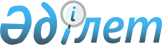 О признании утратившими силу некоторых приказов Министра национальной экономики Республики КазахстанПриказ Министра национальной экономики Республики Казахстан от 25 января 2022 года № 7. Зарегистрирован в Министерстве юстиции Республики Казахстан 27 января 2022 года № 26655
      В соответствии с пунктом 2 статьи 27 Закона Республики Казахстан "О правовых актах" ПРИКАЗЫВАЮ:
      1. Признать утратившими силу:
      1) приказ Министра национальной экономики Республики Казахстан от 19 декабря 2018 года № 104 "Об утверждении Базового перечня показателей" (зарегистрирован в Реестре государственной регистрации нормативных правовых актов за № 18008);
      2) приказ Министра национальной экономики Республики Казахстан от 24 декабря 2020 года № 96 "О внесении изменения в приказ Министра национальной экономики Республики Казахстан от 19 декабря 2018 года № 104 "Об утверждении Базового перечня показателей" (зарегистрирован в Реестре государственной регистрации нормативных правовых актов за № 21919).
      2. Департаменту анализа регионов и развития местного самоуправления в установленном законодательством порядке обеспечить:
      1) государственную регистрацию настоящего приказа в Министерстве юстиции Республике Казахстан;
      2) размещение настоящего приказа на интернет-ресурсе Министерства национальной экономики Республики Казахстан после его официального опубликования;
      3) в течение десяти рабочих дней после государственной регистрации настоящего приказа в Министерстве юстиции Республики Казахстан представление в Юридический департамент Министерства национальной экономики Республики Казахстан сведений об исполнении мероприятий, предусмотренных пунктами 1) и 2) настоящего пункта.
      3. Контроль за исполнением настоящего приказа возложить на курирующего вице-министра национальной экономики Республики Казахстан.
      4. Настоящий приказ вводится в действие по истечении десяти календарных дней после дня его первого официального опубликования.
					© 2012. РГП на ПХВ «Институт законодательства и правовой информации Республики Казахстан» Министерства юстиции Республики Казахстан
				
      Министр национальной экономикиРеспублики Казахстан 

А. Куантыров
